IĞDIR ÜNİVERSİTESİ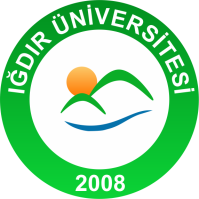 İŞ AKIŞ ŞEMASIIĞDIR ÜNİVERSİTESİİŞ AKIŞ ŞEMASIIĞDIR ÜNİVERSİTESİİŞ AKIŞ ŞEMASIIĞDIR ÜNİVERSİTESİİŞ AKIŞ ŞEMASIBirim Adı           : Ziraat Fakültesi Dekanlığı                                    Form No       : 01Faaliyet/Süreç : Doğrudan Temin Süreci                                       Sayfa Sayısı  : 03Birim Adı           : Ziraat Fakültesi Dekanlığı                                    Form No       : 01Faaliyet/Süreç : Doğrudan Temin Süreci                                       Sayfa Sayısı  : 03Birim Adı           : Ziraat Fakültesi Dekanlığı                                    Form No       : 01Faaliyet/Süreç : Doğrudan Temin Süreci                                       Sayfa Sayısı  : 03Birim Adı           : Ziraat Fakültesi Dekanlığı                                    Form No       : 01Faaliyet/Süreç : Doğrudan Temin Süreci                                       Sayfa Sayısı  : 031.SÜREÇ GİRDİLERİTalep YazısıTeklif MektuplarıDekanlık OluruRektörlük Oluru1.SÜREÇ GİRDİLERİTalep YazısıTeklif MektuplarıDekanlık OluruRektörlük Oluru2.SÜREÇ ÇIKTILARIÖdeme EmriHarcama TalimatıTaşınır İşlem FişiÖdeme Belgeleri2.SÜREÇ ÇIKTILARIÖdeme EmriHarcama TalimatıTaşınır İşlem FişiÖdeme Belgeleri3.İLGİLİ KANUN MADDELERİ4734 sayılı Kamu İhale KanunuTaşınır Mal Yönetmeliği3.İLGİLİ KANUN MADDELERİ4734 sayılı Kamu İhale KanunuTaşınır Mal Yönetmeliği3.İLGİLİ KANUN MADDELERİ4734 sayılı Kamu İhale KanunuTaşınır Mal Yönetmeliği3.İLGİLİ KANUN MADDELERİ4734 sayılı Kamu İhale KanunuTaşınır Mal Yönetmeliği4.KULLANILAN DÖKÜMANLARTalep YazısıTeklif MektuplarıDekanlık OluruRektörlük Oluru4.KULLANILAN DÖKÜMANLARTalep YazısıTeklif MektuplarıDekanlık OluruRektörlük Oluru4.KULLANILAN DÖKÜMANLARTalep YazısıTeklif MektuplarıDekanlık OluruRektörlük Oluru4.KULLANILAN DÖKÜMANLARTalep YazısıTeklif MektuplarıDekanlık OluruRektörlük Oluru5.KULLANILAN KAYNAKLARBilgisayar, Klavye, Mause, Yazıcı TelefonKBS SistemiMYS Sistemi5.KULLANILAN KAYNAKLARBilgisayar, Klavye, Mause, Yazıcı TelefonKBS SistemiMYS Sistemi5.KULLANILAN KAYNAKLARBilgisayar, Klavye, Mause, Yazıcı TelefonKBS SistemiMYS Sistemi5.KULLANILAN KAYNAKLARBilgisayar, Klavye, Mause, Yazıcı TelefonKBS SistemiMYS SistemiHAZIRLAYANKONTROL EDENKONTROL EDENONAYLAYANEmine TÜRKELİAydın ÇATAydın ÇATProf. Dr. Erkan BOYDAKIĞDIR ÜNİVERSİTESİZİRAAT FAKÜLTESİ DEKANLIĞIMAAŞ İŞLEMLERİ SÜRECİ İŞ AKIŞ ŞEMASIIĞDIR ÜNİVERSİTESİZİRAAT FAKÜLTESİ DEKANLIĞIMAAŞ İŞLEMLERİ SÜRECİ İŞ AKIŞ ŞEMASIIĞDIR ÜNİVERSİTESİZİRAAT FAKÜLTESİ DEKANLIĞIMAAŞ İŞLEMLERİ SÜRECİ İŞ AKIŞ ŞEMASIIĞDIR ÜNİVERSİTESİZİRAAT FAKÜLTESİ DEKANLIĞIMAAŞ İŞLEMLERİ SÜRECİ İŞ AKIŞ ŞEMASIİŞ AKIŞIİŞ AKIŞIİŞ AKIŞISORUMLULARTahakkuk PersoneliTahakkuk PersoneliPiyasa Fiyat AraştırmacısıTahakkuk PersoneliTahakkuk PersoneliMuayene Kabul KomisyonuTaşınır Kayıt YetkilisiTaşınır PersoneliGerçekleştirme GörevlisiHarcama YetkilisiTahakkuk PersoneliHAZIRLAYANKONTROL EDENONAYLAYANONAYLAYANEmine TÜRKELİAydın ÇATProf. Dr. Hasan BALProf. Dr. Hasan BAL